1.	Name and Contact InformationName (First and Last)	Certification #	Job Title	School District	School	Work Address	City/State/ZIP	Work Telephone	Cell	Work Email	Personal Email	2.	Conference Registration Options and Rates – Required: Registering for  In-Person or  Remote (video recordings only)3.	Payment (To pay with a credit card please use WACTA Online Registration  |  https://wa-acte.regfox.com/wacta-wa-ccer-spring-conference-2023 WePay / RegFox Processing & Fees: 3.5% + ($0.99 + 1%) per registrant | To avoid fees, please use paper registration and pay by check or purchase order.Policy: When your registration form is submitted you are registered for the conference whether your registration is paid for by credit card, check, or purchase order. Due to the virtual content of this conference, no cancellations will be accepted and no refunds will be given for any registration fees. In-person registration can be switched to remote or substituted by another person if unable to attend. Dues are individual, non-transferable, and non-refundable.	12/1/22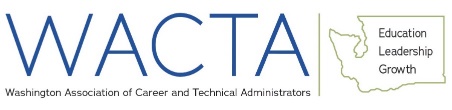 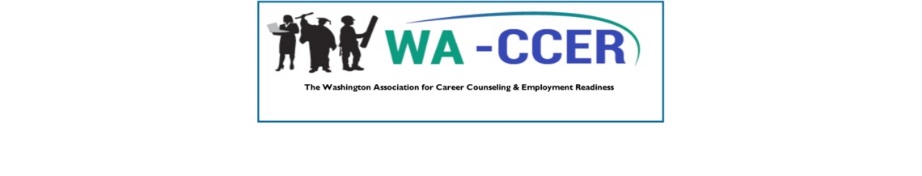 WACTA / WA-CCER SPRING CONFERENCEFebruary 13-14, 2023  |  In-PersonGreat Wolf Lodge, Grand Mound / CentraliaFebruary 21-March 7, 2023  |  RemoteChecks/Purchase Orders payable to:WA-ACTE, PO Box 315, Olympia WA 98507Email registrations to: taa@wa-acte.orgEmail taa@wa-acte.org if unsure of membership status.WACTA: Washington Association of Career and Technical AdministratorsEmail taa@wa-acte.org if unsure of membership status.WACTA: Washington Association of Career and Technical AdministratorsEmail taa@wa-acte.org if unsure of membership status.WACTA: Washington Association of Career and Technical AdministratorsThruFebruary 6AfterFebruary 6WACTA Member (Must have expiration date of 6/30/23 or later) $375 $425CTE Secretary / Administrative Assistant (if attending with a WACTA member) $375 $425Nonmember or WACTA Renewal $450 $500WA-CCER: Washington Association for Career Counseling & Employment ReadinessWA-CCER: Washington Association for Career Counseling & Employment ReadinessWA-CCER: Washington Association for Career Counseling & Employment ReadinessWA-CCER Member (Must have expiration date of 6/30/23 or later) $375 $425Nonmember or WA-CCER Renewal $400 $450Additional OptionsAdditional OptionsAdditional OptionsAdd Washington ACTE Membership Dues $75 $75Add National ACTE Membership Dues $80 $80Add Subscription WOVE Legislative Update for CTE (2023 Legislative Session) $400 $400 Check (Payable to WA-ACTE) Purchase Order #Registration$Add Washington ACTE Dues$Add National ACTE Dues$Add WOVE Legislative Update for CTE Subscription$Total Balance Due$